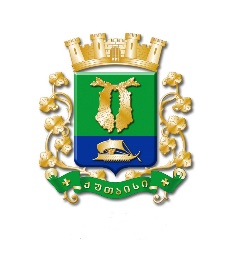 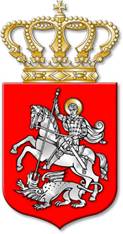 ს  ა  ქ  ა  რ  თ  ვ  ე  ლ  ოქალაქ  ქუთაისის  მუნიციპალიტეტის  საკრებულოდ  ა  დ  გ  ე  ნ  ი  ლ  ე  ბ  ა№     173ქალაქი  ქუთაისი		24		თებერვალი		2021  წელი„ქალაქ ქუთაისის მუნიციპალიტეტის მერიის საშტატო ნუსხის დამტკიცების,მერიის საჯარო მოსამსახურეთა და მერიის პოლიტიკური თანამდებობის პირებისთანამდებობრივი სარგოების ოდენობის განსაზღვრის შესახებ“ ქალაქ ქუთაისისმუნიციპალიტეტის საკრებულოს 2018 წლის 18 იანვრის № 24 დადგენილებაშიცვლილების შეტანის თაობაზე „ნორმატიული აქტების შესახებ“ საქართველოს ორგანული კანონის მე–20 მუხლის მე–4 პუნქტისა და საქართველოს ზოგადი ადმინისტრაციული კოდექსის 63–ე მუხლის საფუძველზე, ქალაქ ქუთაისის მუნიციპალიტეტის საკრებულო  ა დ გ ე ნ ს :მუხლი 1. „ქალაქ ქუთაისის მუნიციპალიტეტის მერიის საშტატო ნუსხის დამტკიცების, მერიის საჯარო მოსამსახურეთა და მერიის პოლიტიკური თანამდებობის პირების თანამდებობრივი სარგოების ოდენობის განსაზღვრის შესახებ“ ქალაქ ქუთაისის მუნიციპალიტეტის საკრებულოს 2018 წლის 18 იანვრის №24 დადგენილებაში (www.matsne.gov.ge, 23.01.2018. №190020020.35.123.016427) შეტანილ იქნეს შემდეგი სახის ცვლილებები:1. დადგენილების №1 დანართი (ქალაქ ქუთაისის მუნიციპალიტეტის მერიის საშტატო ნუსხისა და ქალაქ ქუთაისის მუნიციპალიტეტის მერიის საჯარო მოხელეთა თანამდებობრივი სარგოების ოდენობის შესახებ) შეიცვალოს და ჩამოყალიბდეს თანდართული რედაქციით.(დანართი №1 დადგენილებას თან ერთვის)2. დადგენილების №2 დანართი (ქალაქ ქუთაისის მუნიციპალიტეტის მერიაში შრომითი ხელშეკრულებით დასაქმებულ საჯარო მოსამსახურეთა ნუსხა) შეიცვალოს და ჩამოყალიბდეს თანდართული რედაქციით.(დანართი №2 დადგენილებას თან ერთვის)მუხლი 2. დადგენილება ამოქმედდეს 2021 წლის 24 თებერვლიდან.საკრებულოს  თავმჯდომარე			ირაკლი  შენგელიაქალაქ ქუთაისის მუნიციპალიტეტისსაკრებულოს 2021 წლის 24 თებერვლის №173დადგენილების დანართი №1ქალაქ ქუთაისის მუნიციპალიტეტის მერიის საშტატო ნუსხისა დაქალაქ ქუთაისის მუნიციპალიტეტის მერიის საჯარო მოხელეთათანამდებობრივი სარგოების ოდენობის შესახებსაკრებულოს  თავმჯდომარე			ირაკლი  შენგელიაქალაქ ქუთაისის მუნიციპალიტეტისსაკრებულოს 2021 წლის 24 თებერვლის №173დადგენილების დანართი № 2ქალაქ ქუთაისის მუნიციპალიტეტის მერიაში შრომითიხელშეკრულებით დასაქმებულ საჯარო მოსამსახურეთან უ ს ხ აქალაქ ქუთაისის მუნიციპალიტეტის მერიაში შრომითი ხელშეკრულებით დასაქმებულ საჯარო მოსამსახურეთა რაოდენობაა 35 ერთეული. მათ შორის:1. ქალაქ ქუთაისის მუნიციპალიტეტის მერიის პირველად სტრუქტურულ ერთეულში – საბინაო ინფრასტრუქტურის მართვისა და განვითარების სამსახურში შრომითი ხელშეკრულებით დასაქმებული საჯარო მოსამსახურე – 1 ერთეული, თანამდებობრივი სარგოს ოდენობა – 1100 ლარი;2. ქალაქ ქუთაისის მუნიციპალიტეტის მერის მრჩეველი – 2 ერთეული, თანამდებობრივი სარგოს ოდენობა – 1200 ლარი;3. ქალაქ ქუთაისის მუნიციპალიტეტის მერის თანაშემწე – 3 ერთეული, თანამდებობრივი სარგოს ოდენობა – 1100 ლარი;4. ქალაქ ქუთაისის მუნიციპალიტეტის მერის პირველი მოადგილის თანაშემწე – 1 ერთეული, თანამდებობრივი სარგოს ოდენობა – 1100 ლარი;5. ქალაქ ქუთაისის მუნიციპალიტეტის მერიის პირველად სტრუქტურულ ერთეულში – ადმინისტრაციულ სამსახურში შრომითი ხელშეკრულებით დასაქმებული საჯარო მოსამსახურე – 11 ერთეული, მათ შორის:ა) ინფორმაციული ტექნოლოგიების სპეციალისტი – 2 ერთეული, თანამდებობრივი სარგოს ოდენობა – 1250 ლარი;ბ) ინფორმაციული ტექნოლოგიების სპეციალისტი – 1 ერთეული, თანამდებობრივი სარგოს ოდენობა – 1100 ლარი;გ) კურიერი – 1 ერთეული, თანამდებობრივი სარგოს ოდენობა – 800 ლარი;დ) ოპერატორი – 1 ერთეული, თანამდებობრივი სარგოს ოდენობა – 900 ლარი;ე) მძღოლი – 2 ერთეული, თანამდებობრივი სარგოს ოდენობა – 1250 ლარი; ვ) სხვა პირები – 3 ერთეული, მათ შორის:ვ.ა) 1 ერთეული, თანამდებობრივი სარგოს ოდენობა – 800 ლარი;ვ.ბ) 2 ერთეული, თანამდებობრივი სარგოს ოდენობა – 700 ლარი;ზ) მეორად სტრუქტურულ ერთეულში – იურიდიულ განყოფილებაში შრომითი ხელშეკრულებით დასაქმებული პირი – 1 ერთეული, თანამდებობრივი სარგოს ოდენობა – 1100 ლარი;6. ქალაქ ქუთაისის მუნიციპალიტეტის მერიის პირველად სტრუქტურულ ერთეულში – სოციალურ საკითხთა სამსახურში შრომითი ხელშეკრულებით დასაქმებული საჯარო მოსამსახურე – 4 ერთეული, მათ შორის:ა) სხვა პირები – 2 ერთეული, თანამდებობრივი სარგოს ოდენობა – 900 ლარი;ბ) მეორად სტრუქტურულ ერთეულში – ბავშვთა უფლებების დაცვისა და მხარდაჭერის განყოფილებაში შრომითი ხელშეკრულებით დასაქმებული პირები – 2 ერთეული, მათ შორის:ბ.ა) ბავშვის ფსიქოლოგი – 1 ერთეული, თანამდებობრივი სარგოს ოდენობა – 1100 ლარი;ბ.ბ) სხვა პირები – 1 ერთეული, თანამდებობრივი სარგოს ოდენობა – 1100 ლარი.7. ქალაქ ქუთაისის მუნიციპალიტეტის მერიის პირველად სტრუქტურულ ერთეულში – ეკონომიკური განვითარების, ადგილობრივი თვითმმართველობის ქონებისა და ტრანსპორტის მართვის სამსახურში შრომითი ხელშეკრულებით დასაქმებული საჯარო მოსამსახურე – 1 ერთეული, თანამდებობრივი სარგოს ოდენობა – 1100 ლარი;8. ქალაქ ქუთაისის მუნიციპალიტეტის მერიის პირველად სტრუქტურულ ერთეულში – შიდა აუდიტის სამსახურში შრომითი ხელშეკრულებით დასაქმებული საჯარო მოსამსახურე – 1 ერთეული – თანამდებობრივი სარგოს ოდენობა – 1250 ლარი;9. ქალაქ ქუთაისის მუნიციპალიტეტის მერიის პირველად სტრუქტურულ ერთეულში – ზედამხედველობის სამსახურში შრომითი ხელშეკრულებით დასაქმებული საჯარო მოსამსახურე – 1 ერთეული, თანამდებობრივი სარგოს ოდენობა – 900 ლარი;10. ქალაქ ქუთაისის მუნიციპალიტეტის მერიაში საგრანტო ხელშეკრულების საფუძველზე, შრომითი ხელშეკრულებით დასაქმებული საჯარო მოსამსახურე – 10 ერთეული – თანამდებობრივი სარგოს ოდენობა განისაზღვრება საგრანტო ხელშეკრულებით.საკრებულოს  თავმჯდომარე			ირაკლი  შენგელია№ რიგზეთანამდებობის დასახელებათანამდებობრივი რანგისაშტატო ერთეულის რაოდენობათანამდებობრივი სარგოს ოდენობა ლარშიმერიის საჯარო მოხელეები: 230 შტატი. მათ შორის:მერიის საჯარო მოხელეები: 230 შტატი. მათ შორის:მერიის საჯარო მოხელეები: 230 შტატი. მათ შორის:მერიის საჯარო მოხელეები: 230 შტატი. მათ შორის:1.პირველადი სტრუქტურული ერთეული – მერიის ადმინისტრაციული სამსახური: 52 შტატი. მათ შორის:პირველადი სტრუქტურული ერთეული – მერიის ადმინისტრაციული სამსახური: 52 შტატი. მათ შორის:პირველადი სტრუქტურული ერთეული – მერიის ადმინისტრაციული სამსახური: 52 შტატი. მათ შორის:პირველადი სტრუქტურული ერთეული – მერიის ადმინისტრაციული სამსახური: 52 შტატი. მათ შორის:ა)მერიის ადმინისტრაციული სამსახურის ხელმძღვანელიპირველი რანგი /მაღალი მმართველობითი დონე/12200ბ)მერიის ადმინისტრაციული სამსახურის ხელმძღვანელის მოადგილემეორე რანგი /საშუალო მმართველობითი დონე/21500გ)მეორადი სტრუქტურული ერთეული – მედიასთან და საზოგადოებასთან ურთიერთობის განყოფილება: 5 შტატი. მათ შორის:მეორადი სტრუქტურული ერთეული – მედიასთან და საზოგადოებასთან ურთიერთობის განყოფილება: 5 შტატი. მათ შორის:მეორადი სტრუქტურული ერთეული – მედიასთან და საზოგადოებასთან ურთიერთობის განყოფილება: 5 შტატი. მათ შორის:მეორადი სტრუქტურული ერთეული – მედიასთან და საზოგადოებასთან ურთიერთობის განყოფილება: 5 შტატი. მათ შორის:გ.ა)მეორადი სტრუქტურული ერთეულის ხელმძღვანელიმეორე რანგი /საშუალო მმართველობითი დონე/11300გ.ბ)პირველი კატეგორიის უფროსი სპეციალისტიმესამე რანგი /უფროსი სპეციალისტის დონე/31100გ.გ)მეორე კატეგორიის უფროსი სპეციალისტიმესამე რანგი /უფროსი სპეციალისტის დონე/1900დ)მეორადი სტრუქტურული ერთეული – იურიდიული განყოფილება: 9 შტატი. მათ შორის:მეორადი სტრუქტურული ერთეული – იურიდიული განყოფილება: 9 შტატი. მათ შორის:მეორადი სტრუქტურული ერთეული – იურიდიული განყოფილება: 9 შტატი. მათ შორის:მეორადი სტრუქტურული ერთეული – იურიდიული განყოფილება: 9 შტატი. მათ შორის:დ.ა)მეორადი სტრუქტურული ერთეულის ხელმძღვანელიმეორე რანგი /საშუალო მმართველობითი დონე/11300დ.ბ)პირველი კატეგორიის უფროსი სპეციალისტიმესამე რანგი /უფროსი სპეციალისტის დონე/71100დ.გ)მესამე კატეგორიის უფროსი სპეციალისტიმესამე რანგი /უფროსი სპეციალისტის დონე/1800ე)მეორადი სტრუქტურული ერთეული – ადამიანური რესურსების მართვისა და განვითარების განყოფილება: 18 შტატი. მათ შორის:მეორადი სტრუქტურული ერთეული – ადამიანური რესურსების მართვისა და განვითარების განყოფილება: 18 შტატი. მათ შორის:მეორადი სტრუქტურული ერთეული – ადამიანური რესურსების მართვისა და განვითარების განყოფილება: 18 შტატი. მათ შორის:მეორადი სტრუქტურული ერთეული – ადამიანური რესურსების მართვისა და განვითარების განყოფილება: 18 შტატი. მათ შორის:ე.ა)მეორადი სტრუქტურული ერთეულის ხელმძღვანელიმეორე რანგი /საშუალო მმართველობითი დონე/11300ე.ბ)პირველი კატეგორიის უფროსი სპეციალისტიმესამე რანგი /უფროსი სპეციალისტის დონე/81100ე.გ)მეორე კატეგორიის უფროსი სპეციალისტიმესამე რანგი /უფროსი სპეციალისტის დონე/8900ე.დ)მესამე კატეგორიის უფროსი სპეციალისტიმესამე რანგი /უფროსი სპეციალისტის დონე/1800ვ)მეორადი სტრუქტურული ერთეული – საგარეო ურთიერთობებისა და საერთაშორისო პროექტების განყოფილება: 3 შტატი. მათ შორის:მეორადი სტრუქტურული ერთეული – საგარეო ურთიერთობებისა და საერთაშორისო პროექტების განყოფილება: 3 შტატი. მათ შორის:მეორადი სტრუქტურული ერთეული – საგარეო ურთიერთობებისა და საერთაშორისო პროექტების განყოფილება: 3 შტატი. მათ შორის:მეორადი სტრუქტურული ერთეული – საგარეო ურთიერთობებისა და საერთაშორისო პროექტების განყოფილება: 3 შტატი. მათ შორის:ვ.ა)მეორადი სტრუქტურული ერთეულის ხელმძღვანელიმეორე რანგი /საშუალო მმართველობითი დონე/11300ვ.ბ)მეორე კატეგორიის უფროსი სპეციალისტიმესამე რანგი /უფროსი სპეციალისტის დონე/2900ზ)მეორადი სტრუქტურული ერთეული – მატერიალურ – ტექნიკური უზრუნველყოფის განყოფილება: 6 შტატი. მათ შორის:მეორადი სტრუქტურული ერთეული – მატერიალურ – ტექნიკური უზრუნველყოფის განყოფილება: 6 შტატი. მათ შორის:მეორადი სტრუქტურული ერთეული – მატერიალურ – ტექნიკური უზრუნველყოფის განყოფილება: 6 შტატი. მათ შორის:მეორადი სტრუქტურული ერთეული – მატერიალურ – ტექნიკური უზრუნველყოფის განყოფილება: 6 შტატი. მათ შორის:ზ.ა)მეორადი სტრუქტურული ერთეულის ხელმძღვანელიმეორე რანგი /საშუალო მმართველობითი დონე/11300ზ.ბ)პირველი კატეგორიის უფროსი სპეციალისტიმესამე რანგი /უფროსი სპეციალისტის დონე/11100ზ.გ)მეორე კატეგორიის უფროსი სპეციალისტიმესამე რანგი /უფროსი სპეციალისტის დონე/2900ზ.დ)მესამე კატეგორიის უფროსი სპეციალისტიმესამე რანგი /უფროსი სპეციალისტის დონე/2800თ)მეორადი სტრუქტურული ერთეული –კულტურის, სპორტის, განათლებისა და ახალგაზრდობის საქმეთა განყოფილება: 8 შტატი. მათ შორის:მეორადი სტრუქტურული ერთეული –კულტურის, სპორტის, განათლებისა და ახალგაზრდობის საქმეთა განყოფილება: 8 შტატი. მათ შორის:მეორადი სტრუქტურული ერთეული –კულტურის, სპორტის, განათლებისა და ახალგაზრდობის საქმეთა განყოფილება: 8 შტატი. მათ შორის:მეორადი სტრუქტურული ერთეული –კულტურის, სპორტის, განათლებისა და ახალგაზრდობის საქმეთა განყოფილება: 8 შტატი. მათ შორის:თ.ა)მეორადი სტრუქტურული ერთეულის ხელმძღვანელიმეორე რანგი /საშუალო მმართველობითი დონე/11300თ.ბ)მეორე კატეგორიის უფროსი სპეციალისტიმესამე რანგი /უფროსი სპეციალისტის დონე/79002.პირველადი სტრუქტურული ერთეული – მერიის ინფრასტრუქტურის განვითარების, კეთილმოწყობისა და დასუფთავების სამსახური: 33 შტატი. მათ შორის:პირველადი სტრუქტურული ერთეული – მერიის ინფრასტრუქტურის განვითარების, კეთილმოწყობისა და დასუფთავების სამსახური: 33 შტატი. მათ შორის:პირველადი სტრუქტურული ერთეული – მერიის ინფრასტრუქტურის განვითარების, კეთილმოწყობისა და დასუფთავების სამსახური: 33 შტატი. მათ შორის:პირველადი სტრუქტურული ერთეული – მერიის ინფრასტრუქტურის განვითარების, კეთილმოწყობისა და დასუფთავების სამსახური: 33 შტატი. მათ შორის:ა)მერიის ინფრასტრუქტურის განვითარების, კეთილმოწყობისა და დასუფთავების სამსახურის ხელმძღვანელიპირველი რანგი /მაღალი მმართველობითი დონე/12200ბ)მერიის ინფრასტრუქტურის განვითარების, კეთილმოწყობისა და დასუფთავების სამსახურის ხელმძღვანელის მოადგილემეორე რანგი /საშუალო მმართველობითი დონე/21500გ)მეორადი სტრუქტურული ერთეული – სამშენებლო სამუშაოების ზედამხედველობის განყოფილება: 9 შტატი. მათ შორის:მეორადი სტრუქტურული ერთეული – სამშენებლო სამუშაოების ზედამხედველობის განყოფილება: 9 შტატი. მათ შორის:მეორადი სტრუქტურული ერთეული – სამშენებლო სამუშაოების ზედამხედველობის განყოფილება: 9 შტატი. მათ შორის:მეორადი სტრუქტურული ერთეული – სამშენებლო სამუშაოების ზედამხედველობის განყოფილება: 9 შტატი. მათ შორის:გ.ა)მეორადი სტრუქტურული ერთეულის ხელმძღვანელიმეორე რანგი /საშუალო მმართველობითი დონე/11300გ.ბ)მეორე კატეგორიის უფროსი სპეციალისტიმესამე რანგი /უფროსი სპეციალისტის დონე/7900გ.გ)მესამე კატეგორიის უფროსი სპეციალისტიმესამე რანგი /უფროსი სპეციალისტის დონე/1800დ)მეორადი სტრუქტურული ერთეული – საპროექტო ზედამხედველობის განყოფილება: 3 შტატი. მათ შორის:მეორადი სტრუქტურული ერთეული – საპროექტო ზედამხედველობის განყოფილება: 3 შტატი. მათ შორის:მეორადი სტრუქტურული ერთეული – საპროექტო ზედამხედველობის განყოფილება: 3 შტატი. მათ შორის:მეორადი სტრუქტურული ერთეული – საპროექტო ზედამხედველობის განყოფილება: 3 შტატი. მათ შორის:დ.ა)მეორადი სტრუქტურული ერთეულის ხელმძღვანელიმეორე რანგი /საშუალო მმართველობითი დონე/11300დ.ბ)პირველი კატეგორიის უფროსი სპეციალისტიმესამე რანგი /უფროსი სპეციალისტის დონე/21100ე)მეორადი სტრუქტურული ერთეული – ეკოლოგიისა და მყარი ნარჩენების განყოფილება: 6 შტატი. მათ შორის:მეორადი სტრუქტურული ერთეული – ეკოლოგიისა და მყარი ნარჩენების განყოფილება: 6 შტატი. მათ შორის:მეორადი სტრუქტურული ერთეული – ეკოლოგიისა და მყარი ნარჩენების განყოფილება: 6 შტატი. მათ შორის:მეორადი სტრუქტურული ერთეული – ეკოლოგიისა და მყარი ნარჩენების განყოფილება: 6 შტატი. მათ შორის:ე.ა)მეორადი სტრუქტურული ერთეულის ხელმძღვანელიმეორე რანგი /საშუალო მმართველობითი დონე/11300ე.ბ)მეორე კატეგორიის უფროსი სპეციალისტიმესამე რანგი /უფროსი სპეციალისტის დონე/5900ვ)მეორადი სტრუქტურული ერთეული – მუნიციპალური ინფრასტრუქტურის განვითარების, დაგეგმვისა და კოორდინირების განყოფილება: 6 შტატი. მათ შორის:მეორადი სტრუქტურული ერთეული – მუნიციპალური ინფრასტრუქტურის განვითარების, დაგეგმვისა და კოორდინირების განყოფილება: 6 შტატი. მათ შორის:მეორადი სტრუქტურული ერთეული – მუნიციპალური ინფრასტრუქტურის განვითარების, დაგეგმვისა და კოორდინირების განყოფილება: 6 შტატი. მათ შორის:მეორადი სტრუქტურული ერთეული – მუნიციპალური ინფრასტრუქტურის განვითარების, დაგეგმვისა და კოორდინირების განყოფილება: 6 შტატი. მათ შორის:ვ.ა)მეორადი სტრუქტურული ერთეულის ხელმძღვანელიმეორე რანგი /საშუალო მმართველობითი დონე/11300ვ.ბ)პირველი კატეგორიის უფროსი სპეციალისტიმესამე რანგი /უფროსი სპეციალისტის დონე/11100ვ.გ)მეორე კატეგორიის უფროსი სპეციალისტიმესამე რანგი /უფროსი სპეციალისტის დონე/4900ზ)მეორადი სტრუქტურული ერთეული – საგანგებო სიტუაციების, რისკების პრევენციის მართვისა და შრომის უსაფრთხოების განყოფილება: 6 შტატი. მათ შორის:მეორადი სტრუქტურული ერთეული – საგანგებო სიტუაციების, რისკების პრევენციის მართვისა და შრომის უსაფრთხოების განყოფილება: 6 შტატი. მათ შორის:მეორადი სტრუქტურული ერთეული – საგანგებო სიტუაციების, რისკების პრევენციის მართვისა და შრომის უსაფრთხოების განყოფილება: 6 შტატი. მათ შორის:მეორადი სტრუქტურული ერთეული – საგანგებო სიტუაციების, რისკების პრევენციის მართვისა და შრომის უსაფრთხოების განყოფილება: 6 შტატი. მათ შორის:ზ.ა)მეორადი სტრუქტურული ერთეულის ხელმძღვანელიმეორე რანგი /საშუალო მმართველობითი დონე/11300ზ.ბ)პირველი კატეგორიის უფროსი სპეციალისტიმესამე რანგი /უფროსი სპეციალისტის დონე/21100ზ.გ)მეორე კატეგორიის უფროსი სპეციალისტიმესამე რანგი /უფროსი სპეციალისტის დონე/1900ზ.დ)მესამე კატეგორიის უფროსი სპეციალისტიმესამე რანგი /უფროსი სპეციალისტის დონე/1800ზ.ე)მეორე კატეგორიის უმცროსი სპეციალისტიმეოთხე რანგი /უმცროსი სპეციალისტის დონე/16503.პირველადი სტრუქტურული ერთეული – მერიის საბინაო ინფრასტრუქტურის მართვისა და განვითარების სამსახური: 16 შტატი. მათ შორის:პირველადი სტრუქტურული ერთეული – მერიის საბინაო ინფრასტრუქტურის მართვისა და განვითარების სამსახური: 16 შტატი. მათ შორის:პირველადი სტრუქტურული ერთეული – მერიის საბინაო ინფრასტრუქტურის მართვისა და განვითარების სამსახური: 16 შტატი. მათ შორის:პირველადი სტრუქტურული ერთეული – მერიის საბინაო ინფრასტრუქტურის მართვისა და განვითარების სამსახური: 16 შტატი. მათ შორის:ა)მერიის საბინაო ინფრასტრუქტურის მართვისა და განვითარების სამსახურის ხელმძღვანელიპირველი რანგი /მაღალი მმართველობითი დონე/12200ბ)მერიის საბინაო ინფრასტრუქტურის მართვისა და განვითარების სამსახურის ხელმძღვანელის მოადგილემეორე რანგი /საშუალო მმართველობითი დონე/21500გ)მეორე კატეგორიის უფროსი სპეციალისტიმესამე რანგი /უფროსი სპეციალისტის დონე/3900დ)მესამე კატეგორიის უფროსი სპეციალისტიმესამე რანგი /უფროსი სპეციალისტის დონე/2800ე)მეორადი სტრუქტურული ერთეული – საპროექტო – სახარჯთაღრიცხვო დოკუმენტების მომზადების განყოფილება: 3 შტატი. მათ შორის:მეორადი სტრუქტურული ერთეული – საპროექტო – სახარჯთაღრიცხვო დოკუმენტების მომზადების განყოფილება: 3 შტატი. მათ შორის:მეორადი სტრუქტურული ერთეული – საპროექტო – სახარჯთაღრიცხვო დოკუმენტების მომზადების განყოფილება: 3 შტატი. მათ შორის:მეორადი სტრუქტურული ერთეული – საპროექტო – სახარჯთაღრიცხვო დოკუმენტების მომზადების განყოფილება: 3 შტატი. მათ შორის:ე.ა)მეორადი სტრუქტურული ერთეულის ხელმძღვანელიმეორე რანგი /საშუალო მმართველობითი დონე/11300ე.ბ)მეორე კატეგორიის უფროსი სპეციალისტიმესამე რანგი /უფროსი სპეციალისტის დონე/1900ე.გ)მეორე კატეგორიის უმცროსი სპეციალისტიმეოთხე რანგი /უმცროსი სპეციალისტის დონე/1650ვ)მეორადი სტრუქტურული ერთეული – პროგრამებით გათვალისწინებული სამუშაოების ინსპექტირების განყოფილება: 5 შტატი. მათ შორის:მეორადი სტრუქტურული ერთეული – პროგრამებით გათვალისწინებული სამუშაოების ინსპექტირების განყოფილება: 5 შტატი. მათ შორის:მეორადი სტრუქტურული ერთეული – პროგრამებით გათვალისწინებული სამუშაოების ინსპექტირების განყოფილება: 5 შტატი. მათ შორის:მეორადი სტრუქტურული ერთეული – პროგრამებით გათვალისწინებული სამუშაოების ინსპექტირების განყოფილება: 5 შტატი. მათ შორის:ვ.ა)მეორადი სტრუქტურული ერთეულის ხელმძღვანელიმეორე რანგი /საშუალო მმართველობითი დონე/11300ვ.ბ)მეორე კატეგორიის უფროსი სპეციალისტიმესამე რანგი /უფროსი სპეციალისტის დონე/1900ვ.გ)პირველი კატეგორიის უმცროსი სპეციალისტიმეოთხე რანგი /უმცროსი სპეციალისტის დონე/2700ვ.დ)მეორე კატეგორიის უმცროსი სპეციალისტიმეოთხე რანგი /უმცროსი სპეციალისტის დონე/16504.პირველადი სტრუქტურული ერთეული – შიდა აუდიტის სამსახური: 11 შტატი. მათ შორის:პირველადი სტრუქტურული ერთეული – შიდა აუდიტის სამსახური: 11 შტატი. მათ შორის:პირველადი სტრუქტურული ერთეული – შიდა აუდიტის სამსახური: 11 შტატი. მათ შორის:პირველადი სტრუქტურული ერთეული – შიდა აუდიტის სამსახური: 11 შტატი. მათ შორის:ა)მერიის შიდა აუდიტის სამსახურის ხელმძღვანელიპირველი რანგი /მაღალი მმართველობითი დონე/12200ბ)მერიის შიდა აუდიტის სამსახურის ხელმძღვანელის მოადგილემეორე რანგი /საშუალო მმართველობითი დონე/11500გ)მეორადი სტრუქტურული ერთეული – შიდა აუდიტის განყოფილება: 5 შტატი. მათ შორის:მეორადი სტრუქტურული ერთეული – შიდა აუდიტის განყოფილება: 5 შტატი. მათ შორის:მეორადი სტრუქტურული ერთეული – შიდა აუდიტის განყოფილება: 5 შტატი. მათ შორის:მეორადი სტრუქტურული ერთეული – შიდა აუდიტის განყოფილება: 5 შტატი. მათ შორის:გ.ა)მეორადი სტრუქტურული ერთეულის ხელმძღვანელიმეორე რანგი /საშუალო მმართველობითი დონე/11300გ.ბ)პირველი კატეგორიის უფროსი სპეციალისტიმესამე რანგი /უფროსი სპეციალისტის დონე/31100გ.გ)მეორე კატეგორიის უფროსი სპეციალისტიმესამე რანგი /უფროსი სპეციალისტის დონე/1900დ)მეორადი სტრუქტურული ერთეული – სამსახურებრივი ინსპექტირების განყოფილება:  4 შტატი. მათ შორის:მეორადი სტრუქტურული ერთეული – სამსახურებრივი ინსპექტირების განყოფილება:  4 შტატი. მათ შორის:მეორადი სტრუქტურული ერთეული – სამსახურებრივი ინსპექტირების განყოფილება:  4 შტატი. მათ შორის:მეორადი სტრუქტურული ერთეული – სამსახურებრივი ინსპექტირების განყოფილება:  4 შტატი. მათ შორის:დ.ა)მეორადი სტრუქტურული ერთეულის ხელმძღვანელიმეორე რანგი /საშუალო მმართველობითი დონე/11300დ.ბ)პირველი კატეგორიის უფროსი სპეციალისტიმესამე რანგი /უფროსი სპეციალისტის დონე/11100დ.გ)მესამე კატეგორიის უფროსი სპეციალისტიმესამე რანგი /უფროსი სპეციალისტის დონე/28005.პირველადი სტრუქტურული ერთეული – ეკონომიკური განვითარების, ადგილობრივი თვითმმართველობის ქონებისა და ტრანსპორტის მართვის სამსახური: 20 შტატი. მათ შორის:პირველადი სტრუქტურული ერთეული – ეკონომიკური განვითარების, ადგილობრივი თვითმმართველობის ქონებისა და ტრანსპორტის მართვის სამსახური: 20 შტატი. მათ შორის:პირველადი სტრუქტურული ერთეული – ეკონომიკური განვითარების, ადგილობრივი თვითმმართველობის ქონებისა და ტრანსპორტის მართვის სამსახური: 20 შტატი. მათ შორის:პირველადი სტრუქტურული ერთეული – ეკონომიკური განვითარების, ადგილობრივი თვითმმართველობის ქონებისა და ტრანსპორტის მართვის სამსახური: 20 შტატი. მათ შორის:ა)მერიის ეკონომიკური განვითარების, ადგილობრივი თვითმმართველობის ქონებისა და ტრანსპორტის მართვის სამსახურის ხელმძღვანელიპირველი რანგი /მაღალი მმართველობითი დონე/12200ბ)მერიის ეკონომიკური განვითარების, ადგილობრივი თვითმმართველობის ქონებისა და ტრანსპორტის მართვის სამსახურის ხელმძღვანელის მოადგილემეორე რანგი /საშუალო მმართველობითი დონე/21500გ)მეორადი სტრუქტურული ერთეული – ეკონომიკური განვითარების განყოფილება: 9 შტატი. მათ შორის:მეორადი სტრუქტურული ერთეული – ეკონომიკური განვითარების განყოფილება: 9 შტატი. მათ შორის:მეორადი სტრუქტურული ერთეული – ეკონომიკური განვითარების განყოფილება: 9 შტატი. მათ შორის:მეორადი სტრუქტურული ერთეული – ეკონომიკური განვითარების განყოფილება: 9 შტატი. მათ შორის:გ.ა)მეორადი სტრუქტურული ერთეულის ხელმძღვანელიმეორე რანგი /საშუალო მმართველობითი დონე/11300გ.ბ)პირველი კატეგორიის უფროსი სპეციალისტიმესამე რანგი /უფროსი სპეციალისტის დონე/11100გ.გ)მეორე კატეგორიის უფროსი სპეციალისტიმესამე რანგი /უფროსი სპეციალისტის დონე/4900გ.დ)მესამე კატეგორიის უფროსი სპეციალისტიმესამე რანგი /უფროსი სპეციალისტის დონე/3800დ)მეორადი სტრუქტურული ერთეული – ქონების რეგისტრაციისა და განკარგვის განყოფილება: 8 შტატი. მათ შორის:მეორადი სტრუქტურული ერთეული – ქონების რეგისტრაციისა და განკარგვის განყოფილება: 8 შტატი. მათ შორის:მეორადი სტრუქტურული ერთეული – ქონების რეგისტრაციისა და განკარგვის განყოფილება: 8 შტატი. მათ შორის:მეორადი სტრუქტურული ერთეული – ქონების რეგისტრაციისა და განკარგვის განყოფილება: 8 შტატი. მათ შორის:დ.ა)მეორადი სტრუქტურული ერთეულის ხელმძღვანელიმეორე რანგი /საშუალო მმართველობითი დონე/11300დ.ბ)პირველი კატეგორიის უფროსი სპეციალისტიმესამე რანგი /უფროსი სპეციალისტის დონე/11100დ.გ)მეორე კატეგორიის უფროსი სპეციალისტიმესამე რანგი /უფროსი სპეციალისტის დონე/3900დ.დ)მესამე კატეგორიის უფროსი სპეციალისტიმესამე რანგი /უფროსი სპეციალისტის დონე/2800დ.ე)მეორე კატეგორიის უმცროსი სპეციალისტიმეოთხე რანგი /უმცროსი სპეციალისტის დონე/16506.პირველადი სტრუქტურული ერთეული – საფინანსო პოლიტიკისა და სახელმწიფო შესყიდვების სამსახური: 23 შტატი. მათ შორის:პირველადი სტრუქტურული ერთეული – საფინანსო პოლიტიკისა და სახელმწიფო შესყიდვების სამსახური: 23 შტატი. მათ შორის:პირველადი სტრუქტურული ერთეული – საფინანსო პოლიტიკისა და სახელმწიფო შესყიდვების სამსახური: 23 შტატი. მათ შორის:პირველადი სტრუქტურული ერთეული – საფინანსო პოლიტიკისა და სახელმწიფო შესყიდვების სამსახური: 23 შტატი. მათ შორის:ა)მერიის საფინანსო პოლიტიკისა და სახელმწიფო შესყიდვების სამსახურის ხელმძღვანელიპირველი რანგი /მაღალი მმართველობითი დონე/12200ბ)მერიის საფინანსო პოლიტიკისა და სახელმწიფო შესყიდვების სამსახურის ხელმძღვანელის მოადგილემეორე რანგი /საშუალო მმართველობითი დონე/11500გ)მეორადი სტრუქტურული ერთეული – საბიუჯეტო დაგეგმვისა და ანალიზის განყოფილება: 5 შტატი. მათ შორის:მეორადი სტრუქტურული ერთეული – საბიუჯეტო დაგეგმვისა და ანალიზის განყოფილება: 5 შტატი. მათ შორის:მეორადი სტრუქტურული ერთეული – საბიუჯეტო დაგეგმვისა და ანალიზის განყოფილება: 5 შტატი. მათ შორის:მეორადი სტრუქტურული ერთეული – საბიუჯეტო დაგეგმვისა და ანალიზის განყოფილება: 5 შტატი. მათ შორის:გ.ა)მეორადი სტრუქტურული ერთეულის ხელმძღვანელიმეორე რანგი /საშუალო მმართველობითი დონე/11300გ.ბ)პირველი კატეგორიის უფროსი სპეციალისტიმესამე რანგი /უფროსი სპეციალისტის დონე/21100გ.გ)მეორე კატეგორიის უფროსი სპეციალისტიმესამე რანგი /უფროსი სპეციალისტის დონე/1900გ.დ)მესამე კატეგორიის უფროსი სპეციალისტიმესამე რანგი /უფროსი სპეციალისტის დონე/1800დ)მეორადი სტრუქტურული ერთეული – ვალდებულების აღების, რეგისტრაციისა და ანგარიშგების განყოფილება: 4 შტატი. მათ შორის:მეორადი სტრუქტურული ერთეული – ვალდებულების აღების, რეგისტრაციისა და ანგარიშგების განყოფილება: 4 შტატი. მათ შორის:მეორადი სტრუქტურული ერთეული – ვალდებულების აღების, რეგისტრაციისა და ანგარიშგების განყოფილება: 4 შტატი. მათ შორის:მეორადი სტრუქტურული ერთეული – ვალდებულების აღების, რეგისტრაციისა და ანგარიშგების განყოფილება: 4 შტატი. მათ შორის:დ.ა)მეორადი სტრუქტურული ერთეულის ხელმძღვანელიმეორე რანგი /საშუალო მმართველობითი დონე/11300დ.ბ)მეორე კატეგორიის უფროსი სპეციალისტიმესამე რანგი /უფროსი სპეციალისტის დონე/3900ე)მეორადი სტრუქტურული ერთეული – სახელმწიფო შესყიდვების განყოფილება: 6 შტატი. მათ შორის:მეორადი სტრუქტურული ერთეული – სახელმწიფო შესყიდვების განყოფილება: 6 შტატი. მათ შორის:მეორადი სტრუქტურული ერთეული – სახელმწიფო შესყიდვების განყოფილება: 6 შტატი. მათ შორის:მეორადი სტრუქტურული ერთეული – სახელმწიფო შესყიდვების განყოფილება: 6 შტატი. მათ შორის:ე.ა)მეორადი სტრუქტურული ერთეულის ხელმძღვანელიმეორე რანგი /საშუალო მმართველობითი დონე/11300ე.ბ)მეორე კატეგორიის უფროსი სპეციალისტიმესამე რანგი /უფროსი სპეციალისტის დონე/4900ე.გ)მესამე კატეგორიის უფროსი სპეციალისტიმესამე რანგი /უფროსი სპეციალისტის დონე/1800ვ)მეორადი სტრუქტურული ერთეული – საბუღალტრო აღრიცხვის განყოფილება: 6 შტატი. მათ შორის:მეორადი სტრუქტურული ერთეული – საბუღალტრო აღრიცხვის განყოფილება: 6 შტატი. მათ შორის:მეორადი სტრუქტურული ერთეული – საბუღალტრო აღრიცხვის განყოფილება: 6 შტატი. მათ შორის:მეორადი სტრუქტურული ერთეული – საბუღალტრო აღრიცხვის განყოფილება: 6 შტატი. მათ შორის:ვ.ა)მეორადი სტრუქტურული ერთეულის ხელმძღვანელიმეორე რანგი /საშუალო მმართველობითი დონე/11300ვ.ბ)მეორე კატეგორიის უფროსი სპეციალისტიმესამე რანგი /უფროსი სპეციალისტის დონე/59007.პირველადი სტრუქტურული ერთეული – სამხედრო სამსახური: 15 შტატი. მათ შორის:პირველადი სტრუქტურული ერთეული – სამხედრო სამსახური: 15 შტატი. მათ შორის:პირველადი სტრუქტურული ერთეული – სამხედრო სამსახური: 15 შტატი. მათ შორის:პირველადი სტრუქტურული ერთეული – სამხედრო სამსახური: 15 შტატი. მათ შორის:ა)მერიის სამხედრო სამსახურის ხელმძღვანელიპირველი რანგი/მაღალი მმართველობითი დონე/12200ბ)მერიის სამხედრო სამსახურის ხელმძღვანელის მოადგილემეორე რანგი /საშუალო მმართველობითი დონე/11500გ)პირველი კატეგორიის უფროსი სპეციალისტიმესამე რანგი /უფროსი სპეციალისტის დონე/11100დ)მეორე კატეგორიის უფროსი სპეციალისტი (აპარატი)მესამე რანგი /უფროსი სპეციალისტის დონე/3900ე)მეორადი სტრუქტურული ერთეული – პირველად სამხედრო აღრიცხვაზე აყვანისა და გაწვევის განყოფილება: 6 შტატი. მათ შორის:მეორადი სტრუქტურული ერთეული – პირველად სამხედრო აღრიცხვაზე აყვანისა და გაწვევის განყოფილება: 6 შტატი. მათ შორის:მეორადი სტრუქტურული ერთეული – პირველად სამხედრო აღრიცხვაზე აყვანისა და გაწვევის განყოფილება: 6 შტატი. მათ შორის:მეორადი სტრუქტურული ერთეული – პირველად სამხედრო აღრიცხვაზე აყვანისა და გაწვევის განყოფილება: 6 შტატი. მათ შორის:ე.ა)მეორადი სტრუქტურული ერთეულის ხელმძღვანელიმეორე რანგი /საშუალო მმართველობითი დონე/11300ე.ბ)მეორე კატეგორიის უფროსი სპეციალისტიმესამე რანგი /უფროსი სპეციალისტის დონე/5900ვ)მეორადი სტრუქტურული ერთეული – სამობილიზაციო განყოფილება: 3 შტატი. მათ შორის:მეორადი სტრუქტურული ერთეული – სამობილიზაციო განყოფილება: 3 შტატი. მათ შორის:მეორადი სტრუქტურული ერთეული – სამობილიზაციო განყოფილება: 3 შტატი. მათ შორის:მეორადი სტრუქტურული ერთეული – სამობილიზაციო განყოფილება: 3 შტატი. მათ შორის:ვ.ა)მეორადი სტრუქტურული ერთეულის ხელმძღვანელიმეორე რანგი /საშუალო მმართველობითი დონე/11300ვ.ბ)მეორე კატეგორიის უფროსი სპეციალისტიმესამე რანგი /უფროსი სპეციალისტის დონე/29008.პირველადი სტრუქტურული ერთეული – სოციალურ საკითხთა სამსახური: 25 შტატი. მათ შორის:პირველადი სტრუქტურული ერთეული – სოციალურ საკითხთა სამსახური: 25 შტატი. მათ შორის:პირველადი სტრუქტურული ერთეული – სოციალურ საკითხთა სამსახური: 25 შტატი. მათ შორის:პირველადი სტრუქტურული ერთეული – სოციალურ საკითხთა სამსახური: 25 შტატი. მათ შორის:ა)მერიის სოციალურ საკითხთა სამსახურის ხელმძღვანელიპირველი რანგი /მაღალი მმართველობითი დონე/12200ბ)მერიის სოციალურ საკითხთა  სამსახურის ხელმძღვანელის მოადგილემეორე რანგი /საშუალო მმართველობითი დონე/11500გ)პირველი კატეგორიის უფროსი სპეციალისტი მესამე რანგი /უფროსი სპეციალისტის დონე/11100დ)პირველი კატეგორიის უფროსი სპეციალისტი (სოციალური მუშაკი)მესამე რანგი /უფროსი სპეციალისტის დონე/11100ე)მეორე კატეგორიის უფროსი სპეციალისტიმესამე რანგი /უფროსი სპეციალისტის დონე/10900ვ)მეორადი სტრუქტურული ერთეული – ბავშვთა უფლებების დაცვისა და მხარდაჭერის განყოფილება: 11 შტატი. მათ შორის:მეორადი სტრუქტურული ერთეული – ბავშვთა უფლებების დაცვისა და მხარდაჭერის განყოფილება: 11 შტატი. მათ შორის:მეორადი სტრუქტურული ერთეული – ბავშვთა უფლებების დაცვისა და მხარდაჭერის განყოფილება: 11 შტატი. მათ შორის:მეორადი სტრუქტურული ერთეული – ბავშვთა უფლებების დაცვისა და მხარდაჭერის განყოფილება: 11 შტატი. მათ შორის:ვ.ა)მეორადი სტრუქტურული ერთეულის ხელმძღვანელი (კოორდინატორი)მეორე რანგი /საშუალო მმართველობითი დონე/11300ვ.ბ)პირველი კატეგორიის უფროსი სპეციალისტი (ბავშვის სოციალური მუშაკი)მესამე რანგი /უფროსი სპეციალისტის დონე/61100ვ.გ)პირველი კატეგორიის უფროსი სპეციალისტი (იურისტი)მესამე რანგი /უფროსი სპეციალისტის დონე/11100ვ.დ)პირველი კატეგორიის უფროსი სპეციალისტი (ინსპექტორი)მესამე რანგი /უფროსი სპეციალისტის დონე/11100ვ.ე)პირველი კატეგორიის უფროსი სპეციალისტი (ჯანმრთელობის მართვის სპეციალისტი)მესამე რანგი /უფროსი სპეციალისტის დონე/211009.პირველადი სტრუქტურული ერთეული – ზედამხედველობის სამსახური: 35 შტატი. მათ შორის:პირველადი სტრუქტურული ერთეული – ზედამხედველობის სამსახური: 35 შტატი. მათ შორის:პირველადი სტრუქტურული ერთეული – ზედამხედველობის სამსახური: 35 შტატი. მათ შორის:პირველადი სტრუქტურული ერთეული – ზედამხედველობის სამსახური: 35 შტატი. მათ შორის:ა)მერიის ზედამხედველობის სამსახურის ხელმძღვანელიპირველი რანგი/მაღალი მმართველობითი დონე/12200ბ)მერიის ზედამხედველობის სამსახურის ხელმძღვანელის მოადგილემეორე რანგი /საშუალო მმართველობითი დონე/21500გ)მეორადი სტრუქტურული ერთეული – ზედამხედველობის  განყოფილება: 17 შტატი. მათ შორის:მეორადი სტრუქტურული ერთეული – ზედამხედველობის  განყოფილება: 17 შტატი. მათ შორის:მეორადი სტრუქტურული ერთეული – ზედამხედველობის  განყოფილება: 17 შტატი. მათ შორის:მეორადი სტრუქტურული ერთეული – ზედამხედველობის  განყოფილება: 17 შტატი. მათ შორის:გ.ა)მეორადი სტრუქტურული ერთეულის ხელმძღვანელიმეორე რანგი /საშუალო მმართველობითი დონე/11300გ.ბ)მეორე კატეგორიის უფროსი სპეციალისტიმესამე რანგი /უფროსი სპეციალისტის დონე/6900გ.გ)მესამე კატეგორიის უფროსი სპეციალისტიმესამე რანგი /უფროსი სპეციალისტის დონე/4800გ.დ)პირველი კატეგორიის უმცროსი სპეციალისტიმეოთხე რანგი /უმცროსი სპეციალისტის დონე/6700დ)მეორადი სტრუქტურული ერთეული – სამშენებლო საქმიანობაზე ზედამხედველობის  განყოფილება: 5 შტატი. მათ შორის:მეორადი სტრუქტურული ერთეული – სამშენებლო საქმიანობაზე ზედამხედველობის  განყოფილება: 5 შტატი. მათ შორის:მეორადი სტრუქტურული ერთეული – სამშენებლო საქმიანობაზე ზედამხედველობის  განყოფილება: 5 შტატი. მათ შორის:მეორადი სტრუქტურული ერთეული – სამშენებლო საქმიანობაზე ზედამხედველობის  განყოფილება: 5 შტატი. მათ შორის:დ.ა)მეორადი სტრუქტურული ერთეულის ხელმძღვანელიმეორე რანგი /საშუალო მმართველობითი დონე/11300დ.ბ)მეორე კატეგორიის უფროსი სპეციალისტიმესამე რანგი /უფროსი სპეციალისტის დონე/4900ე)მეორადი სტრუქტურული ერთეული – სანებართვო პირობების დაცვისა და საექსპლოატაციო ობიექტების ზედამხედველობის განყოფილება: 5 შტატი. მათ შორის:მეორადი სტრუქტურული ერთეული – სანებართვო პირობების დაცვისა და საექსპლოატაციო ობიექტების ზედამხედველობის განყოფილება: 5 შტატი. მათ შორის:მეორადი სტრუქტურული ერთეული – სანებართვო პირობების დაცვისა და საექსპლოატაციო ობიექტების ზედამხედველობის განყოფილება: 5 შტატი. მათ შორის:მეორადი სტრუქტურული ერთეული – სანებართვო პირობების დაცვისა და საექსპლოატაციო ობიექტების ზედამხედველობის განყოფილება: 5 შტატი. მათ შორის:ე.ა)მეორადი სტრუქტურული ერთეულის ხელმძღვანელიმეორე რანგი /საშუალო მმართველობითი დონე/11300ე.ბ)მეორე კატეგორიის უფროსი სპეციალისტიმესამე რანგი /უფროსი სპეციალისტის დონე/4900ვ)მეორადი სტრუქტურული ერთეული – მოქალაქეთა უფლებების დაცვის ზედამხედველობის განყოფილება: 5 შტატი. მათ შორის:მეორადი სტრუქტურული ერთეული – მოქალაქეთა უფლებების დაცვის ზედამხედველობის განყოფილება: 5 შტატი. მათ შორის:მეორადი სტრუქტურული ერთეული – მოქალაქეთა უფლებების დაცვის ზედამხედველობის განყოფილება: 5 შტატი. მათ შორის:მეორადი სტრუქტურული ერთეული – მოქალაქეთა უფლებების დაცვის ზედამხედველობის განყოფილება: 5 შტატი. მათ შორის:ვ.ა)მეორადი სტრუქტურული ერთეულის ხელმძღვანელიმეორე რანგი /საშუალო მმართველობითი დონე/11300ვ.ბ)მეორე კატეგორიის უმცროსი სპეციალისტიმეოთხე რანგი /უმცროსი სპეციალისტის დონე/2650ვ.გ)მესამე კატეგორიის უმცროსი სპეციალისტიმეოთხე რანგი /უმცროსი სპეციალისტის დონე/2550